КАРАР			    		            ПОСТАНОВЛЕНИЕ       « 19 »  март  2019 й.                  №111                 « 19  »  марта 2019 г.О создании межведомственной рабочей группы  при Администрации сельского поселения Кузяновский  сельсовет муниципального района Ишимбайский  район Республики Башкортостан по сопровождению семей, проживающих на территории сельского поселения    Кузяновский сельсовет муниципального района Ишимбайский  район Республики БашкортостанВ соответствии с постановлением Правительства Республики Башкортостан от 28.03.2017 № 116 «О Координационном совете при Правительстве Республики Башкортостан по государственной семейной политике и признании утратившими силу некоторых решений Правительства Республики Башкортостан» и в целях формирования механизма управления, координации, межведомственного взаимодействия и контроля за реализацией  семейной политики в сельском поселении Кузяновский  сельсовет муниципального района Ишимбайский район Республики Башкортостан, Администрация сельского поселения   Кузяновский сельсовет муниципального района Ишимбайский  район постановляет:1. Создать и утвердить  межведомственную рабочую группу  при Администрации сельского поселения Кузяновский  сельсовет муниципального района Ишимбайский  район Республики Башкортостан по сопровождению семей, проживающих на территории сельского поселения Кузяновский  сельсовет (Приложение № 1).2. Контроль исполнения настоящего постановления оставляю за собой.Глава сельского поселения                                 А.М.Алтынбаев								   Приложение № 1Утверждено  постановлением Администрациисельского поселения Кузяновский  сельсовет муниципального района Ишимбайский  районРеспублики Башкортостанот 19 марта 2019 года №111Составмежведомственной рабочей группы  при Администрации сельского поселения   Кузяновский сельсовет муниципального района Ишимбайский район Республики Башкортостан по сопровождению семей, проживающих на территории сельского поселения  Кузяновский сельсоветАлтынбаев  А.М.—глава сельского поселения    Кузяновский сельсовет, председатель;Члены рабочей группы: Валиева  Г.А.                –  и.о.директора МБОУ СОШ с.Кузяново  (по согласованию);Управляющий делами                                                                Г.М.Мансурова Башкортостан Республикаhы Ишембай районы муниципаль районы Көҙән  ауыл советы ауыл биләмәhе хакимиәте 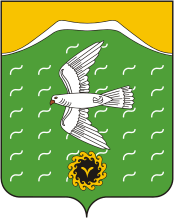 Администрация сельского поселения Кузяновский сельсовет муниципального района Ишимбайский район Республики БашкортостанСовет  урамы, 46,Көҙән  ауылы, Ишембай районы, Башкортостан Республикаһы453234Тел.; 8(34794) 73-243, факс 73-200.Е-mail: kuzansp@rambler.ru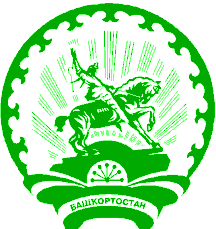 ул. Советская, 46,с.Кузяново, Ишимбайский район, Республика Башкортостан453234Тел.; 8(34794) 73-243, факс 73-200.Е-mail: kuzansp@rambler.ruМансурова  Г.М.- управляющий делами, заместитель председателяБайбулатова  Ф.З.- специалист администрации СП;Ибатуллина  С.Г.Зарипов  Р.А.Хайретдинова  А.С.Кадырова  З.З.                           Гумерова  Г.С.                            Ибатуллин  Р.И.                    Юнусов А.М.- председатель женсовета(зав. библиот.)(по согласованию)-председатель Совета ветеранов;(по согласованию )-заведующая СДК с.Кузяново ;(по согласованию -заведующая  ФАП  с. Кузяново  (по согласованию);-заведующая  ФАП  д.Искисяково(по согласованию )  - староста  д.Кызыл Октябрь (по согласованию )-методист по спорту.(по согласованию )